        Aктивности по предметот француски јазик за 7 одделениеТема:La sante et les maladiesНаставна содржина:усвојување на лексика за здравје и болести-ИктЦел:да се разбере значењето на лексичките единици,да се разберат едноставни куси изрази.Преведете ги изразите кои се наоѓаат под сликите и запишете ги во тетратка.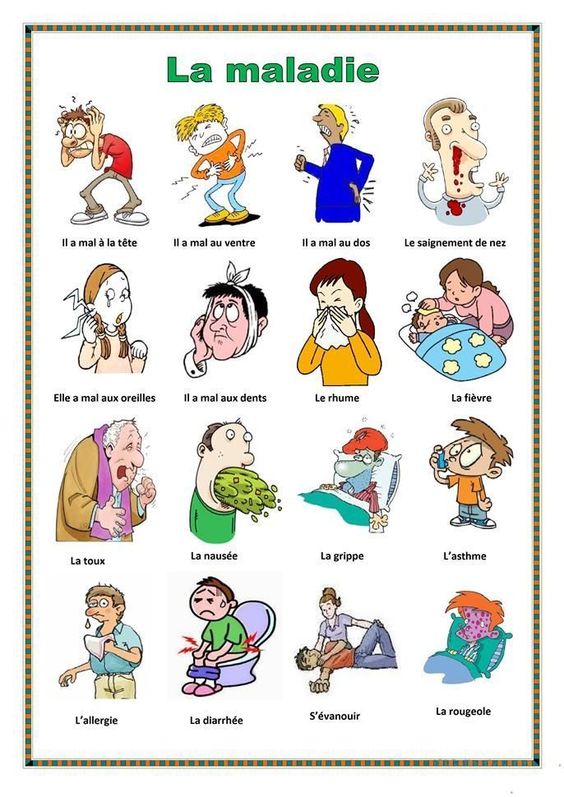 Во книгата на страна 85 сработете ја четвртата вежба поврзана со la sante et les maladies.Домашната испратете ја на мејл.Наставник:Славица ТренкоскаMail:slavicatrenkoska@yahoo.com